CV Kim Kara StritzkoMijn naam is Kim Kara Stritzko en ik ben op maandag 17 april gestart bij Footprint!  Ik ben in Portugal opgegroeid en woon al 4 jaar in Nederland. Het was tijd voor een nieuwe uitdaging en besloot in de financiële sector te gaan beginnen. Dit heeft mij altijd aangetrokken!Ik ben erg punctueel, verantwoordelijk, betrokken, vriendelijk en klantgericht. Daarnaast ben ik ook stressbestendig, initiatiefrijk en sterk intercultureel ontwikkeld. Naast mijn werk, geniet ik ervan om tijd rond te brengen met mijn familie: mijn man en onze zoon. Persoonlijke gegevensNaam: 	Kim Kara Stritzko 
Woonplaats: 	HelmondEmail adres:	kim@footprint-services.nlGeslacht:	Vrouw	Werkervaring
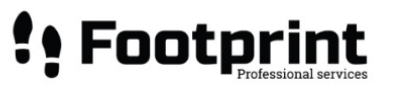 2023-04 – heden 		Footprint Factory Services B.V., Junior Accounting Profesional2021-06 – 2023-04 	Lekkerland SonTaken en verantwoordelijkheden:Assistent Teamleider2017-03 - 2019-06	Escola Alema do Corcovado, Rio de Janeiro, Brazilië Taken en verantwoordelijkheden:Administratief medewerker HR, Internationale school	
2017-03 - 2019-06 	Rio Visas, Rio de Janeiro, BraziliëTaken en verantwoordelijkheden:Administratief medewerker2012-10 - 2014-11 	Restaurante Giuseppe Grill Leblon, Rio de Janeiro, BraziliëTaken en verantwoordelijkheden:Hostess2011-03 - 2011-09 	Ristorante Il Grissino, Bern, ZwitserlandTaken en verantwoordelijkheden:Chef de Service (Maître)2006-08 - 2008-06 	Ristorante Luce, Bern, Zwitserland    Taken en verantwoordelijkheden:Serveester/gastvrouwSystemenOffice pakket (Word, Excel etc.).Opleidingen2002 - 2004			Escola Secundária, Gil Eanes de Lagos, Portugal2004 – 2005			BFF (Berfs, -Fach und Fortbildungsschule) Bern, Zwitserland2006 - 2010			Hotelschool (restaurant en bar management) GIBB                                                               (Gewerblich-Industrielle Berufsschule), Bern, Zwitserlandaug. 2018 – maart  2019                  Human Resource Management - UVA – Universidade Veiga                                                               de Veiga de Almeida, Rio de Janeiro, Brazilië. (Geen diploma)TalenPortugees (moedertaal);Engels (vloeiend).Duits (vloeiend).Nederlands (Niveau B2, studerend).Cursussen2023 		Nederlandse taal